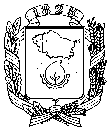 АДМИНИСТРАЦИЯ  ГОРОДА  НЕВИННОМЫССКАСТАВРОПОЛЬСКОГО КРАЯПОСТАНОВЛЕНИЕ17.06.2018                                                                                                        № 759НевинномысскО введении режима повышенной готовности функционирования городского звена Ставропольской краевой территориальной подсистемы единой государственной системы предупреждения и ликвидации чрезвычайных ситуацийВ соответствии с Федеральными законами от 21 декабря 1994 г.           № 68-ФЗ «О защите населения и территорий от чрезвычайных ситуаций природного и техногенного характера», от 06 октября 2003 г. № 131-ФЗ «Об общих принципах организации местного самоуправления в Российской Федерации», постановлением Правительства Российской Федерации от       30 декабря 2003 г. № 794 «О единой государственной системе предупреждения и ликвидации чрезвычайных ситуаций» в целях предотвращения возникновения чрезвычайной ситуации, вызванной продолжительными дождями и в связи с критическим повышением уровня воды в реках Кубань и Большой Зеленчук, постановляю:1. С 16:45 часов 17 июня  2018  года ввести в границах муниципального образования города Невинномысска режим повышенной готовности функционирования городского звена Ставропольской краевой территориальной подсистемы единой государственной системы предупреждения и ликвидации чрезвычайных ситуаций (далее – городское звено РСЧС).	2. Комиссии по предупреждению и ликвидации чрезвычайных ситуаций и обеспечению пожарной безопасности в городе Невинномысске:1) принять на себя руководство функционированием городского       звена РСЧС;2) принять меры по защите населения, территорий города Невинномысска, устойчивому функционированию объектов;3) организовать приведение в состояние готовности сил и средств, уточнение планов действий  по предупреждению и ликвидации чрезвычайных ситуаций.3. Управлению жилищно-коммунального хозяйства администрации города Невинномысска организовать работы по очистке ливневых канав, отводу воды из районов возможного подтопления.4. Рекомендовать акционерному обществу «Водоканал» города Невинномысска, акционерному обществу «Невинномысская электросетевая компания», федеральному государственному казенному учреждению «4 отряд федеральной противопожарной службы по городу Невинномысску», пожарной части № 107 государственного казенного учреждения «Противопожарная и аварийно-спасательная служба Ставропольского края» обеспечить выделение специальной техники для проведения аварийно-спасательных и других неотложных работ в зонах возможного подтопления.5.  Привести в готовность пункт временного размещения населения на базе муниципального бюджетного образовательного учреждения дополнительного образования детей «Детско-юношеская спортивная школа № 1».   6.  Опубликовать настоящее постановление в газете «Невинномысский рабочий» и разместить на официальном сайте администрации города Невинномысска в информационно-телекоммуникационной сети «Интернет».	7.  Контроль за выполнением настоящего постановления возложить на заместителя главы администрации города Невинномысска Колюбаева Е.Н.Глава города НевинномысскаСтавропольского	края                                                                  М.А.Миненков